ORDINE DEL GIORNO DEL CONSIGLIO COMUNALEDI MERCOLEDI’ 30 GIUGNO ORE 19.301 APPROVAZIONE VERBALI SEDUTA DEL 29 APRILE 2021.2 PRESA D'ATTO DEL PIANO ECONOMICO FINANZIARIO (PEF) E DELLE PREDISPOSIZIONI TARIFFARIE (MTR) RELATIVE AL SERVIZIO INTEGRATO DI GESTIONE DEI RIFIUTI PER L'ANNO 2021 APPROVATE DAL CONSIGLIO DI BACINO VERONA NORD CON DELIBERAZIONE N. 4 DEL 09/06/2021.3 APPROVAZIONE REGOLAMENTO PER LA DISCIPLINA DELLA TASSA SUI RIFIUTI (TARI)4 APPROVAZIONE TARIFFE E AGEVOLAZIONI TARI ANNO 20215 VARIAZIONI AL BILANCIO DI PREVISIONE 2021 - 2023 DI COMPETENZA E DI CASSA6 MODIFICA AL PROGRAMMA TRIENNALE DEI LAVORI PUBBLICI 2021-2023 E PROGRAMMA BIENNALE DEGLI ACQUISTI DI FORNITURE E SERVIZI ANNO 2021-2022. APPROVAZIONE.7 VARIANTE VERDE AL PIANO DEGLI INTERVENTI PER LA RICLASSIFICAZIONE DI AREE EDIFICABILI. ADOZIONE.8 APPROVAZIONE DEL PIANO COMUNALE DELLA DOMICILIARITA'9 CONVENZIONE CON LA PROVINCIA DI VERONA PER LA PARTECIPAZIONE AL BANDO PUBBLICO DELLA REGIONE VENETO PER DARE ATTUAZIONE ALL'ASSE 2 "AGENDA DIGITALE". APPROVAZIONE SCHEMA DI CONVENZIONE.10 ESCLUSIONE COMUNI SOTTO I 15.000 ABITANTI DAI FONDI PER LA RIGENERAZIONE URBANA E DAI FONDI PNRR (PIANO NAZIONALE DI RIPRESA E RESILIENZA). MOZIONE.11 MOZIONE PROPOSTA DALLA LISTA CIVICA "GIANCARLO RESIDORI SINDACO - SIAMO MOZZECANE - " AD OGGETTO: "PROMOZIONE DEL PROGETTO DI LEGGE DI INIZIATIVA POPOLARE ANNUNCIATO IN GAZZETTA UFFICIALE N. 260 DEL 20 OTTOBRE 2020. MOZIONE".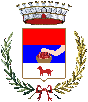 COMUNE DI MOZZECANEPROVINCIA DI VERONASettore Servizi Istituzionali